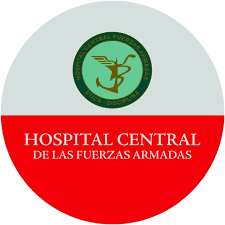 REPÚBLICA DOMINICANAHOSPITAL CENTRAL DE LAS FUERZZAS ARMADASSANTO DOMINGO, D.N.“TODO POR LA PATRIA”MANUAL DE ORGANIZACIÓN DEL DEPARTAMENTO DE LIBRE ACCESO A LA INFORMACIÓN PÚBLICA, HCFA. INDICE DE CONTENIDO.PROCEDIMIENTO DE SOLICITUD. 	Plazo para entregar la información PROCEDIMIENTO DE OPERACIONES. 	OAI-01 Atención de solicitud de acceso a la información pública.	OAI-02 Tramitación de solicitud de información pública.    	OAI-03 Rechazo de la solicitud de acceso a la información pública.  FORMULARIOS.	FORM-OAI-01 Solicitud de Información Pública. 	FORM-OAI-02 Prorroga excepcional para entrega de información solicitada. 	FORM-OAI-03 Demostración de entrega de información solicitada. 	FORM-OAI-04 Rechazo de solicitud de acceso la información pública. 	FORM-OAI-05 Volante sobre la oficina de acceso a la información pública. CREDITOS.INDICE DE REFERENCIA.OFICINA DE ACCESO A LA INFORMACION (OAI)Manual de Procedimientos.El Hospital Central de las Fuerzas Armadas, mediante este documento da cumplimiento a lo establecido en la Ley 200-04, y su reglamento 130-05, que establecen los elementos constitutivos para estructurar ña Oficina de Acceso a la Información Pública, es el Manual de Procedimientos.PROCEDIMIENTO DE SOLICITUDLa solicitud de acceso a la información debe de ser planteada en forma escrita. Ante la OAI de la dependencia en la que se presume se encuentra la información correspondiente, conforme los requisitos establecidos en el artículo 7 de la Ley General Libre Acceso a la Información Pública.En caso de que el solicitante no sepa escribir, la OAI deberá llenar el formulario de solicitud, debiendo aquel suscribirlo con alguna señal que lo identifique.La OAI deben de entregar a todo solicitante un acuse de recibo de su requerimiento.Cuando el solicitante actué en nombre y representación de otra persona física o jurídica, deberá acreditar legalmente dicha representación. La descripción de la motivación de las razones por las cuales se requiere la información solicitada, en los términos del Artículo 7, literal d), de la LGLAIP, en modo alguno y en ningún caso puede impedir el más amplio acceso del requirente y  a misma otorga al funcionario la facultad de rechazar la solicitud. En este sentido, al solicitante le basta con invocar cualquier simple interés relacionado con la información buscada, siendo dicho solicitante responsable del uso y destino de la información que obtenga.   Para realizar un solicitud de acceso a la información, el requirente debe de representar su petición ante la OAI de cada uno de los organismos e institución.  Si la solicitud no contiene todos los datos requeridos, la Administración se lo hara saber al solicitante a fin de que corrija y complete los datos. Para ello contara el ciudadano con el apoyo  de la OAI.Si la solicitud es presentada a una oficina que no es competente para entregar la información o que no la tiene por ser competencia, el RAI, del cual  depende el OAI receptora deberá de enviar la solicitud, dentro de los tres días laborables de recibida, al organismo, institución o entidad competente para la tramitación, y comunicar el hecho al solicitante, bridándole a este el nombre y datos de la institución a la que hubiere sido remitida la solicitud.En ningún caso la presentación de una solicitud a una oficina no competente dará lugar al rechazo o archivo de una gestión de acceso hecha por una persona interesada.    En caso de que la solicitud deba ser rechazada por alguna de las razones taxativamente previstas en la LGLAIP, este rechazo será comunicado al solicitante en forma escrita en un plazo de cinco (5) días laborables, contados a partir del día de la recepción de la solicitud. Si la solicitud no tiene todo los datos requeridos por el Articulo 7,  de la LGLAIP o fuese confusa, la OAI deberá de hacérselo saber al solicitante en el momento de la presentación, si dicha irregularidad fuere manifiesta o  en su caso, dentro de los tres días hábiles siguientes, a fin de que la aclare, corrija o complete, apercibiéndolo acerca de la posibilidad de que, en caso de no subsanarse, la solicitud será rechazada. la OAI podrá rechazar la solicitud por las casuales establecidas en este párrafo a partir del décimo día hábil contado a partir de la fecha en que se hubiese comunicado verbalmente o por escrito al solicitante acerca de su error, debiendo dejarse constancia y archivo de la solicitud y de su rechazo.    La OAI deberá orientar a la persona peticionaria para subsanar las omisiones, ambigüedades o irregularidades de su solicitud.Los plazos establecidos en el Artículo 8 de la LGLAIP comenzarán a correr una vez que el solicitante cumpla con la prevención que le ordene aclarar corregir o completar la solicitud.    Los plazos para resolver sobre las solicitudes de información empezaran a correr a partir del día hábil siguiente al de su presentación y se incluirá en ellos el día del vencimiento.En beneficio de las personas peticionarias, se procurará establecer mecanismos que permitan reducir al máximo los costos de entrega de información.  En el caso de que la expedición del algún documento informativo generará algún costo que no deba ser gratuito por mandato de alguna Ley específica, así como el pago de algún derecho establecido por la Ley tributaria, estos costos deberán cubrirse por el solicitante. En este supuesto, el plazo la entrega de la información correrá a partir de la fecha del pago correspondiente.FORMA DE ENTREGA DE LA INFOMACIÓN SOLICITADA. La información solicitada podrá ser entregada en forma personal, por medio del teléfono, correo electrónico, o por medio de formatos disponibles en la página de internet que al efecto haya preparado la OAI.INFORMACIÓN PREVIAMENTE PUBLICADA. En caso de que la información solicitada por el ciudadano ya está disponible al público en formatos electrónicos disponibles en internet, así como también en medios impresos, tales como libros, compendios, trípticos, archivos públicos de la administración o en cualquier otro medio, se le hará saber por medio fehaciente, la fuente, el lugar y la forma en que puede tener acceso a dicha información previamente publicada.            Presentamos a continuación los procedimientos de:1.- Atención de solicitud de acceso a la información.2.- Tramitación de solicitud de información y,3.- Rechazo de la gestión acceso a la información.       La descripción de cada procedimiento comprende el propósito, alcance, operaciones y referencias. Además detallamos los documentos y normas relativos a cada uno de estos procedimientos.Es de esperarse que mediante el Manual de Procedimientos se dé cumplimiento a lo dispuesto en la Ley General No. 200-04 de Libre Acceso a la Información Pública y  a su Reglamento No.130-05, por lo  que el mismo se ha adecuado y ajustado estrictamente a dichas posiciones.Asimismo, se tiene el propósito, de entregar información sencilla y accesible a los ciudadanos sobre los trámites y procedimientos que éstos deben agotar para solicitar las informaciones que requieren, tal y como los especifica el artículo 7, parrado IV que establece la obligación de cada órgano o entidad.Por último recomendamos que los responsables de aplicar la Ley y el Reglamento de conozcan sus perspectivos contenido para que estén en competencia de hacer las mejores interpretaciones de los mismos.PROCEDIMIENTOS OAIOAI-01  ATENCIÓN DE SOLICITUD DE ACCSEO A LA INFORMACIÓN PÚBLICA.OAI-02 TAMITACIÓN DE SOLICITD DE INFORMACIÓN PÚBLICA.OAI-03 RECHAZO DE LA SOLICITUD DE ACCESO A LA INFORMACIÓN PÚBLICA.ATENCIÓN A LA SOLICITUD DE ACCESO A LA INFORMACIÓN PÚBLICA.1.0  TITULO DE PROCEDIMIENTO					CODIGOAtención a la solicitud de acceso a la información pública.		OAI-01	 PROPÓSITO Organizar la forma de atender la consulta de información que formule cualquier persona en el  Hospital Central de las Fuerzas Armadas y la manera de completar el formulario correspondiente, garantizando una adecuada relación de los ciudadanos con la administración del Estado.ALCANCEComprende desde el recibo de la solicitud de información presentada por un ciudadano en la Oficina de Acceso a la Información (OAI), hasta su registro en el sistema para su adecuada tramitación. ATENCION PERSONALIZADA Y ATENCIÓN A TRAVÉZ DE INTERNET ASISTENTE DE RECIBO Y TRAMITACIÓN DE SOLICITUDES DE INFORMACIÓN PÚBLICA.Atiende con la cortesía al ciudadano que consulta o solicita el formulario de acceso a la información FORM-OAI-01, y le explica cómo debe completar todas las informaciones requeridas. Si se recibe la solicitud por internet y el solicitante no ha completado correctamente el formulario, digital a la dirección indicada a la solicitud y pide al interesado confirmar su recepción. Verifica que el nombre y calidades de la persona han sido correctamente completados, que la información y datos requeridos son precisos, que se identifica la autoridad pública que posee información, que las razones del requerimiento están claramente motivadas, y que se incluye el lugar o medio de recibir notificaciones.Si la solicitud es recibida por internet se siguen  los mismos procedimientos.2.2 Si la solicitud es recibida por internet después de finalizado el horario de trabajo, la fecha de recepción y registro, dela solicitud será la del próximo día hábilOfrece ayuda al solicitante y le informa sobre los tramites y procedimientos, indicándole que la Ley establece un plazo de hasta 15 días hábiles para satisfacer su solicitud de información. Si se trata de información disponible al público, el técnico explica al solicitante la fuente, lugar y la forma en que puede tener acceso a ella, anota estos datos en la solicitud y la archiva en la carpeta de solicitudes atendidas.Si  la información está en una página del portal de internet de la entidad de que se trate, el técnico entrega al solicitante el volante FORM-OAI-05 con la dirección URL en la que puede obtener la información solicitada (por ejemplo, www.hmra.gob.do), anota estos datos en la solicitud y la archiva en la carpeta de solicitud y la carpeta de solicitudes atendidas.Si se trata de una queja o reclamo sobre la presentación del archivo, le indica al reclamante el nombre de la persona o autoridad jerárquica superior a la que pueda acudir.Si se requiere reproducir mediante fotocopia la información solicitada, se le indica al solicitante la tarifa vigente.Explica al solicitante que en caso de degenerarse la información se hará conocer por escrito las razones legales de la denegatoria y se le despide con amabilidad. (ver procedimiento OAI-03-05).Registra en el sistema dela solicitud de la información y anota en el formulario en número asignado secuencialmente por el sistema.Al final del día, el Encargado de la Oficina revisará la entrada de solicitudes de información para asegurar el cumplimiento de la Ley.5.0 REFERENCIAS  Ley General No. 200-04 de Libre Acceso a la Información Pública y Reglamento de Aplicación Decreto 130-05.  6.0 DEFINCIONES DERECHO A LA INFORMACIÓN GUBERNAMENTAL.Es una de las fuentes de desarrollo y fortalecimiento de la democracia por cuanto permite a los ciudadanos analizar, juzgar y evaluar los actos del gobierno y de sus representantes.LEY DE LIBRE ACCESO A LA INFORMACIÓM GUBERNAMENTALGarantiza el derecho universal al libre acceso a la información pública, reglamenta su ejercicio y establece las excepciones admitidas.INFORMACIÓN PÚBLICA Es la información contenida en documentos escritos, fotografías, grabaciones, soporte magnético, digital o en cualquier otro formato relacionada con la administración pública centralizada o descentralizada, la ejecución de presupuesto y el manejo financiero o administrativo.PORTAL DE INTERNETEs un conjunto de ficheros y aplicaciones alojados en un servidor web (por ejemplo www.presidencia.gov.do), a través del cual se ofrece informaciones diversas, escritas por lo general, en un lenguaje comprensible para el ciudadano promedio. PAGINA WEBEn términos técnicos, una página web es un documento escrito en cualquiera de los lenguajes utilizados en informativa que puede ser interpretado por los buscadores (por ejemplo Google). La página puede estar tanto en internet, como en una intranet, en el caso de HCFF, su sitio web difunde información de libre acceso, sin necesidad de petición previa, relativa a su estructura, integrantes, proyectos de gestión y base de datos, entre otras y se actualiza de modo permanente.REGLAMENTO DE LA LEY GENERAL DE LIBRE ACCESO A LA INFORMACIÓN PÚBLICAOrganiza la operatividad de la Ley General de Libre Acceso a la Información Pública con el número 200-04, teniendo en cuenta la estructura y diversidad de la Administración Pública y establece las pautas de aplicación de la Ley.7.0 DOCUMENTOSFORMULARIOSFORM-OAI-01 Solicitud de Información Pública.        FORM-OAI-05 Volante sobre la Oficina de Acceso a la Información Pública.8.0 NORMAS VIGENTESLas solicitudes de información pública se atenderán en la Oficina de Libre Acceso a la Información (OAI) del Hospital Central de las Fuerzas Armadas.El responsable de acceso a la información (RAI) se dedicará de manera exclusiva a las tareas de la OAI.Cualquier conducta que violente, limita, impida, restrinja u obstaculice el derecho de acceso a la información de los cuídanos construirá una falta grave del funcionario en el ejercicio de sus funciones.Los funcionarios del HCFA tienen la obligación d proveer toda la información que se les requiera, en un plazo no mayor de 72 horas a partir de recibida la solicitud firmada por la persona encargada de la oficina.TRAMITACION  DE SOLICITUD DE INFORMACIÓN PÚBLICATITULO DE PROCEDIMIENTO CÓDIGOTramitación de solicitud de información pública OAI-02PROPÓSITOPosibilitar el tratamiento  expedito de la solicitud d información de requirente a la entidad o funcionario responsable de la información.   ALCANCEComprende desde la realización de las gestiones necesarias para localizar los documentos en los que conste la información solicitada, hasta la producción y entrega de la información por el funcionario responsable.OPERACIONESASISTENTE DE RECIBO Y TRAMITACI’ON DE SOLICITUDES DE INFORMACIÓN PÚBLICASi las solicitudes registradas en el sistema, revisa los resúmenes de las solicitudes, determina si las informaciones requeridas están disponibles en el archivo de la OAI, en la página web de la institución, en los archivos de la institución o en otras publicaciones, y hace las anotaciones debidas en el sistema.Si las informaciones están disponibles en la página de internet, atiende de inmediato la solicitud, prepara el volante con las indicaciones para localizarla y continúa con el procedimiento.  Compila las informaciones disponibles en el archivo de la OAI para entregarlas al interesado en el plazo que establece la Ley, emite el documento de entrega FORM-OAI-03 y requiere la firma del superior autorizado para ello.Si la información corresponde a otra dependencia, remite la solicitud de información al órgano, entidad o funcionario responsable de la información, indicándole la fecha límite de entrega. Si el funcionario requiere más tiempo para reunir la información solicitada, lo comunica antes del vencimiento del plazo de 15 días, utilizando para ello el formulario de Prorroga Excepcional para entrega de la información solicitada, FORM-OAI-02.Si hay limitación de excepción a la obligación de informar del Estado, aplica la Ley.Da seguimiento a la solicitud para asegurar que el funcionario responsable cumpla con lo establecido respecto a la entrega de la información.Entrega al solicitante el formulario contentivo de la información y obtiene copia firmada de la cédula de éste o de su representante, o adopta cualquiera otra previsión técnica. Archiva el expediente de solicitud con los documentos anexos en la carpeta de solicitudes tramitadas. REFERENCIASLey General No. 200-04 de Libre Acceso a la Información Pública y Reglamento de Aplicación, Decreto 130-05.6.0 DEFINICIONES FUNCIONARIO     Persona que ejerce funciones pública o ejecuta presupuestos públicos, y  que tiene la obligación de proveer a los ciudadanos la información que soliciten, siempre que esta no  se encuentre sujeta a algunas de las excepciones taxativamente, entre previstas en la LGLAIP.OAIOficina del Hospital Central de las Fuerza Armadas, HCFF, en la cual se ejerce el derecho d acceso a la información pública. Cuenta con los recursos humanos, materiales y económicos necesarios para el adecuado cumplimiento de sus funciones y está ubicada en un lugar accesible al público.   RAIPersona con amplios y comprobados conocimientos sobre la institución y la legislación relacionada con el derecho de acceso a la información pública, y  que está dedicada de manera exclusiva a las funciones asignadas al cargo.MANUAL DE PROCEDIMIENTOSEs el documento formal que contiene los procedimientos, formularios y normas que permiten el cabal cumplimiento de las disposiciones de la LGAIP y del Reglamento.  	GUIA O INDICE CON LA INFORMACION PRODUCIDA Los datos de la información producida o en el poder del HCFF puestos a disposición de la ciudadanía, tanto en la OAI como en sus arras de atención al público y en su página de internet. La guía detalla el soporte y el sitio en que se encuentre la información, así como su fecha de elaboración y de acceso público.7.0 DOCUMENTOS FORMULARIOS   FORM-OAI-01 Solicitud de Información Pública.FORM-OAI-02 Prorroga excepcional para entrega de información pública.FORM-OAI-03 Demostración de entrega de la información solicitada.FORM-OAI-04 Volante sobre la Oficina de Acceso a la Información Pública.NORMAS VIGENTESTienen obligación de proveer la información solicitada los organismos y entidades de la administración pública o centralizada, autónomas o descentralizadas, autárquicas, empresas y sociedades o compañías anónimas o por acciones con participación estatal, de derecho privado que reciban de recursos del Presupuesto Nacional, el Poder Legislativo y el Poder Judicial.Las informaciones solicitadas se ofrecen en forma personal, por teléfono, correo.Electrónico, o por formatos disponibles en las páginas de internet.    RECHAZO A LA SOLICITUD DE ACCSEO A LA INFORMACIÓN PÚBLICA		TITULO DEL PROCEDIMIENTO CÓDIGO		Rechazo de la solicitud de acceso a la información pública OAI-03.	 		2.0 	PROPOSITOOrdenar las delegaciones de información clasificada como reserva o inexistente o porque estén excluidas en las excepciones previstas en la Ley, sin que se afecte el pleno ejercicio del derecho de acceso a la información y todos los principios establecidos en la ley.	3.0  	ALCANCEComprende desde la revisión de la solicitud de información hasta la comunicación del rechazo con las casuales establecidas en la Ley  	4.0	OPERACIONESASISTENTE DE SOLICITUD TRAMITACION DE SOLCIITUDES DE INFORMACION PÚBLICARevisa las solicitudes presentadas en la OAI que están en tramitación.Si determina que la oficina no es competente para entregar la información, envía solicitud, dentro de los tres días laborables desde su recepción, al organismo o entidad competente.  Si es una solicitud de cese de reserva legal de información datos, la envía a las autoridades responsables para su estudio y clasificación.Si el solicitante no corrige un error en su solicitud después de habérsele orientado y comunicado, se la rechaza al décimo día hábil.El funcionario responsable elabora la comunicación de rechazo, formulario FORM-OAI-04, explicando al solicitante las razones previstas en la Ley que apliquen como excepciones al libre acceso a la información, en el plazo de cinco días hábiles, con la copia de la cedula del solicitante firmada como demostración de entrega de la información.  Registra el sistema la finalización  del trámite de la solicitud.Archiva el expediente de solicitud rechazada en la carpeta correspondiente.5.0  REFERENCIASLey General No. 200-04 de Libre Acceso  a la Información Pública y su Reglamento de Aplicación Decreto 130-05.DEFINICIONESINFORMACION CLASIFICADAEs la información analizada y avaluada por la máxima autoridad ejecutiva del HCFA responsables de reservar la información que labore, posea, guarde o administre, así como de denegar el acceso a ella, un límite que no podrá exceder cinco años o el plazo que establezcan las Leyes de Regulación específica.DOCUMENTOS.FORMULARIOSFORM-OAI-01 Solicitud de información Pública.FORM-OAI-03 Demostración de entrega de la información solicitada.       	FORM-OAI-04 Rechazo de solicitud de acceso a la información pública.NORMAS VIGENTES.Las máximas autoridades en cada institución serán las responsables de clasificar la información que se elabore, posea, guarde o administre, así como de denegar el acceso de ella.En todos los casos en que el solicitante no este conforme con la decisión adoptada por el organismo requerido, tiene el derecho de recurrir ante la autoridad jerárquica superior de la entidad de acuerdo a los requisitos que establece la Ley y ante el Tribunal Superior Administrativo en el plazo de 15 días hábiles.FORMULARIOS   FORM-OAI-01  Solicitud de Información Pública.FORM-OAI-02 Prorroga excepcional para entrega de información solicitada.FORM-OAI-03 Demostración de entrega de la información solicitada.FORM-OAI-04 Rechazo de solicitud de acceso a la información pública.FORM-OAI-05 Volante sobre la oficina de acceso a la información pública.OFICINA DE ACCESO A LA INFORMACIÓN (OAI)SOLICITUD DE ACCESO A LA INFORMACIÓN PÚBLICAEntregue personalmente la solicitud de información Presente un Poder Legal cuando actué en nombre y representación de otra persona física o jurídica.Pida el acuse de recibo de solicitud de información.El acceso público a la información es gratuito en tanto no se requiera la reproducción de información. FECHA _______________________________________ REF. ___________ No. SOLICITUD________________ NOMBRE DEL SOLICITANTE _______________________________ CEDULA O PASAPORTE_________DIRECCION __________________________________________ TELEFONO______________________________ CELULAR ____________________CORREO ELECTRONICO________________________________ NOMBRE DE LA PERSONA FISICA O JURIDICA (anexar el poder otorgado para hace la solicitud de información)______________________________________________________________________INFOMACIONES O DATOS REQUERIDOS (especifique claramente la información requerida)_______________________________________________________________________________________________________________________________________________________________________________________________________________________________________MOTIVACIÓN DE LA SOLICITUD______________________________________________________AUTORIDAD PÚBLICA QUE POSEE LA INFORMACIÓN ________________________________________________________________________________ MEDIO O LUGAR PARA RECIBIR LA INFORMACIÓN (seleccione un medio) CORREO ELECTRONICO_____________________ TELEFONO _________________ PEROSONAL_____________ FIRMA DEL SOLICITANTE ___________________________________ ESPACIO RESERVADO  A LA OAI SOLICITU REMITIDA A LA SIGUEINTE INSTITUCIÓN POR SE COMPETENCIA____________________________________________________________________ COSTO POR LA EXPEDICION DE DOCUMENTOS RD$_____________________________________ FECHA ______________________________ FORM. OAI-01.OFICINA DE ACCESO A LA INFORMACIÓN (OAI)PRORROGA EXCEPCIONAL PARA ENTREGA DE INFORMACIÓN FECHA _______________________________________ REF. ___________ No. SOLICITUD________________ NOMBRE DEL SOLICITANTE _______________________________ CEDULA O PASAPORTE_________DIRECCION __________________________________________ TELEFONO______________________________ CELULAR ____________________CORREO ELECTRONICO________________________________ NOMBRE DE LA PERSONA FISICA O JURIDICA (anexar el poder otorgado para hace la solicitud de información)______________________________________________________________________INFOMACIONES O DATOS REQUERIDOS (especifique si son fotografías, grabaciones, soportes magnéticos o digitales)_____________________________________________________________________________________________________________________________________________________________________________________________________________________________DE ACUERDO A LA LEY GENERAL No. 200-04 DE LIBRE ACCESO A LA INFORMACIÓN PÚBLICA, ARTÍCULO 8 Y 9, CUMPLIMOS INFORMARLES DE QUE REQUERIMOS DIAS ADICIONALES PARA REUNIR LA INFORMACIÓN SOLICITADA POR LAS SIGUIENTES RAZONES________________________________________________________________________________________________________________________________________________________________________________________________________________________________________________________________________________________________________________________________________________________________________________________________________ LA ENTREGA DE LA INFORMACION SERÁ EN LA SIGUENTE FECHA_________________________________ FIRMA DEL FUNCIONARIO A CARGO0FORM-OIA-02.OFICINA DE ACCESO A LA INFORMACIÓN (OAI)DEMOSTRACIÓN DE ENTREGA DE LA INFORMACIÓN SOLICITADA INSTRUCCIONES FECHA _______________________________________ REF. ___________ No. SOLICITUD________________ NOMBRE DEL SOLICITANTE _______________________________ CEDULA O PASAPORTE_________DIRECCION __________________________________________ TELEFONO______________________________ CELULAR ____________________CORREO ELECTRONICO________________________________ NOMBRE DE LA PERSONA FISICA O JURIDICA (anexar el poder otorgado para hace la solicitud de información)______________________________________________________________________INFOMACIONES O DATOS REQUERIDOS (especifique si son fotografías, grabaciones, soportes magnéticos o digitales)_____________________________________________________________________________________________________________________________________________________________________________________________________________________________DE ACUERDO A LA LEY GENERAL No. 200-04 DE LIBRE ACCESO A LA INFORMACIÓN PÚBLICA, ARTÍCULOS 12 Y 13, HACEMOS CONSTAR LO SIGUIENTE: LE HA SIDO ENTREGADA LA INFORMACIÑON SOLICITADA POR MEDIO DE ___________________________________________________________________________________________________________________________________________________________________________________________________________________________________________________________________________________________________________________________________________________________________________________________ LA FUENTE DE INFORMACIÓN ESTA CONTENIDA EN _____________________________________________ FIRMA DEL SOLICITANTE COMO ACUSE DE RECIBO, FIRMA DEL FUNCIONARIO.FORM-OIA-03.OFICINA DE ACCESO A LA INFORMACIÓN (OAI)RECHAZO DE SOLICITUD DE ACCESO A LA INFORMACIÓN PÚBLICAFECHA _______________________________________ REF. ___________ No. SOLICITUD________________ NOMBRE DEL SOLICITANTE _______________________________ CEDULA O PASAPORTE_________DIRECCION __________________________________________ TELEFONO______________________________ CELULAR ____________________CORREO ELECTRONICO________________________________ NOMBRE DE LA PERSONA FISICA O JURIDICA (anexar el poder otorgado para hace la solicitud de información)______________________________________________________________________INFOMACIONES O DATOS REQUERIDOS (especifique si son fotografías, grabaciones, soportes magnéticos o digitales)_____________________________________________________________________________________________________________________________________________________________________________________________________________________________DE ACUERDO A LA LEY GENERAL No. 200-04 DE LIBRE ACCESO A LA INFORMACIÓN PÚBLICA, ARTÍCULOS 7, III, 17,18M,19,20,21 CUMPLICOS INFORMARLES QUE LA SOLICITUD MARCADA EN LA REFERENCIA HA SIDO RECHAZADA POR LAS SIGUIENTES RAZONEZ PREVISTAS EN LA LEY GENERAL DE LIBRE ACCSEO A LA INFORMACIÓN PÚBLICA  _____________________________________________________________________________________________________________________________________________________________________________________________________________________________________________________________________________________________________________________________________________________________________________________________________________________________________ FIRMA DE LA MÁXIMA AUTORIDAD EJECUTORIA FORM-OIA-04.OFICINA DE ACCESO A LA INFORMACIÓN (OAI)VOLANTE CON LA INFORMACIÓN SOBRE LA OFICINA DE ACCESO A LA INFORMACIÓN PÚBLICAESTE FORMULARIO SE COMPLETA CON LAS INFORMACIONES SOBRE LAS DIRECCIONES ELECTRONICAS RELACIONADAS CON LA OFICINA DE ACCESO A LA INFORMACÍON PÚBLICA PARA FACILITARLES LAS COMNSULTAS A LOS SOLICITANTES. INSTITUCIÓN _____________________________________________________________________DIRECCIÓN _______________________________________________________________________________ NOMBRE DEL ENCARGADO __________________________________________ TELEFONO_________________________________________FAX___________________________ CORREO ELECTRONICO____________________________________________________________ ACLARACIONES___________________________________________________________________  ________________________________________________________________________________________________________________________________________________________________________________________________________________________________________________________________________________________________________________________________FORM-OIA-05.PREPARADO Y REVISADO POR: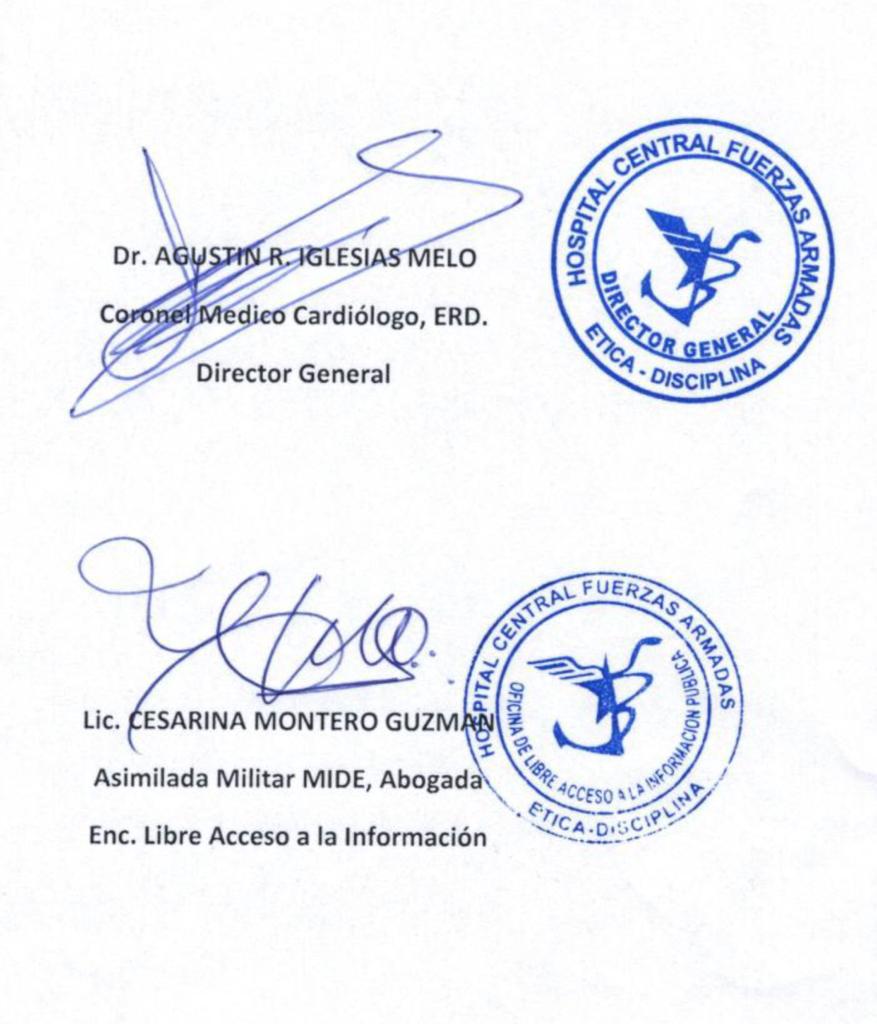 